International Tennis Federation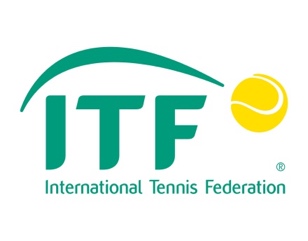 Bank Lane RoehamptonLondon SW15 5XZTelephone: +44 (0)20 8878 6464Email: info@itftennis.comWeb: www.itftennis.comITF/OS COACHING ADVANCED / HIGH PERFORMANCE PLAYERS COURSE IN VALENCIA, SPAINCourse Attendance Criteria and Application ProceduresGeneral Criteria:Be in good standing and endorsed by the National Association (NA); ideally working for the NA.Commitment to the Course duration: 6-weeks online and 2-weeks face-to-face.Only 1 candidate per country (NOC) can be submitted. Any number of candidates per region can be submitted.Priority order:Gender: Female tennis coaches are recommended, if possible.Coaches capable of undertaking the ITF Coaching High Performance Players (Level 3) course ITF Tour Coaches pathway – Coaching Advanced Players (Level 2).Standard - Coaching Advanced Players Course - application criteria:Passed the ITF Coaching Beginner & Intermediate Players course (Level 1) or equivalent (nations with ITF recognised systems) with a minimum average score of 4 out of 5.Tour Coaches pathway – Coaching Advanced Players Course - application criteria:Current or former Davis Cup/Billie Jean King Cup players and/or ATP/WTA ranked players (with at least one ranking point).Current or former Davis Cup/Billie Jean King captains (who have held the position for at least one year).Current or former Junior Davis Cup/Junior Billie Jean King and/or ITF World Junior Tennis captains (who have held the position for at least one year).Coaches who have worked with professional players (ATP or WTA ranked players with at least one ranking point) for at least one year.Coaches who have worked with top 100 ranked ITF junior players for at least one year.Standard – Coaching High Performance Players Course - application criteria:Passed the ITF Coaching Advanced Players course or equivalent (nations with ITF recognised systems) with a minimum average score of 4 out of 5.Additional criteria for consideration for standard courses:Be a JTI coordinator.Work in coach education at minimum national level.Application Procedures:ITF to send DOs initial information email on the 2022 programme.DOs to contact NAs and agree a suitable candidate with them and then, email ITF with candidate proposals before the set deadline including a short candidate profile.ITF to discuss with DOs each proposed candidate for approval.ITF to contact OS with proposed candidate nominations.Once OS has agreed the nominations, ITF initiates the administrative process (course application documents, documents for visas, medical checks, insurance, invitations, etc.) for the candidate to attend the course.DOs informed so that NAs can contact their NOCs requesting submission of the online application form on the Olympic Solidarity RELAY platform at least 2 months before the start of training.NA and nominated coach to return all application documents to ITF and their NOC before the deadline.